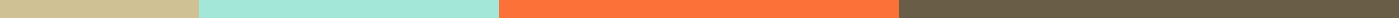 Notice To Vacate Letter For ApartmentJohn Doe
123 Maple Street, Apt. 456
Newtown, State, 12345
johndoe@email.com
555-123-4567
May 23, 2024Jane Smith or Newtown Property Management
789 Elm Street
Newtown, State, 12345Dear Ms. Smith,I am writing to inform you that I intend to vacate the premises located at 123 Maple Street, Apt. 456 by August 23, 2024, as per the terms of my lease agreement. This letter serves as my 90-day notice, which is required by our lease agreement.Please let me know the preferred procedures for the final inspection and returning the keys. I will ensure that the property is left in a clean and tidy condition, ready for final inspection. I would appreciate the return of my security deposit within the timeframe specified by state laws, assuming there are no damages beyond normal wear and tear.Thank you for providing me with a home over the past three years, and I hope to ensure a smooth transition. Please contact me at 555-123-4567 or johndoe@email.com to confirm receipt of this notice or to discuss any further details.Sincerely,John Doe
[Your Signature, if sending by mail]